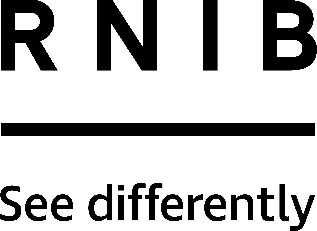 Ramble Tag (MP121KL, MP121KR, MP121OL, MP121OR)Thank you for purchasing from RNIB. In the unlikely event the item is unsuitable, please contact us within 14 days of receipt to obtain your returns number. To ensure your return goes smoothly, the item and all components must be in as new condition and packed in its original, undamaged packaging. For further details and guidance on returning faulty items, please see the Terms and conditions of sale and How to contact RNIB sections of this instruction manual.Please retain these instructions for future reference. These instructions are also available in other formats. General descriptionThe Ramble Tag is a lightweight guidance aid, designed to be worn on the upper arm of your guide. It was created to increase pleasure and independence while walking with a guide. It also enhances security and safety.It has a stylish outer appearance, while being practical and efficient in all weathers. It is a comfortable alternative to linking arms, allowing for free movement, without physical contact.SpecificationOriginal brand name: Ramble Tag Ltd.Water resistant; designed in Scotland and made in England – with all seasons in mind!Lightweight, at 57 grams you’ll barely notice wearing it.Breathable spacetec inside, allowing air flow and comfort.Very strong and comfortable spacetec/rope handle.Two velcro adjustable straps – one size (adults).Designed to fit comfortably and allow for muscle expansion.Available in two colours – black and high visibility orange. Items supplied One Ramble Tag.WarningsThe Ramble Tag is not a lifting device. The handle is designed to be held with fingers and thumbs. The handle is designed to be held only. Do not put whole hand or wrist through the handle during use.Can be used in addition to another mobility aid such as a cane, or guide dog.Caring for your Ramble TagWipe clean or hand wash with gentle soap.Using your Ramble TagOpen the Ramble Tag and lay it flat with the Ramble Tag logo facing upwards, the handle will run from the top of the tag down into a loop below the arm band.Guide on your right: if you’ve ordered a “guide on right” Ramble Tag, the velcro straps will be on the right-hand side.Guide on your left: if you’ve ordered a “guide on left” Ramble Tag, the velcro straps will be on the left-hand side.Placement on your guide’s upper armWhen the Ramble Tag is placed around your guide’s upper arm the loop handle should be facing downwards and outwards, approximately level with your guide’s elbow.The velcro straps should be fastened around your guide’s arm. The straps can be adjusted until a secure, firm and comfortable fit is achieved. The velcro straps may be loosened and reset thus enabling the Ramble Tag to rotate to suit your own guidance preference.  Quick removalIf needed, the Ramble Tag can be removed quickly by pulling both straps open again. Holding your Ramble TagThe whole hand and wrist should never go through the loop of the Ramble Tag, it is for holding with fingers and thumb only so that you can free yourself easily and safely if needed.DimensionsLength: 21cm, Width: 13.5cm, Thickness: 3cm, Weight: 57gHow to contact RNIBPhone: 0303 123 9999Email: shop@rnib.org.ukAddress: RNIB, Midgate House, Midgate, Peterborough PE1 1TNOnline Shop: shop.rnib.org.ukEmail for international customers: exports@rnib.org.uk Terms and conditions of saleThis product is guaranteed from manufacturing faults for 12 months from the date of purchase.  If you have any issues with the product and you did not purchase directly from RNIB then please contact your retailer in the first instance. For all returns and repairs contact RNIB first to get a returns authorisation number to help us deal efficiently with your product return. You can request full terms and conditions from RNIB or view them online. Date: July 2020© Royal National Institute of Blind People.